			Vigh Eleonóra					   Takács Ildikó						Dr. Kovács Ilona				Bölcsődevezető					Élelmezésvezető 					GyermekorvosAllergének: 1- tejfehérje, 2- laktóz, 3- glutén, 4- szója, 5- tojás, 6- hal, 7- mustár, 8-olajos magvak	ÉTELEINK RIZSTEJJEL KÉSZÜLNEK!Veresegyház, 2019. március 11-15.É T L A P   D I É T Á S   É T K E Z É S H E ZMeseliget BölcsődeVeresegyház, Gyermekliget u. 34-36.HétfőKeddSzerdaCsütörtökPéntekReggeliBécsi felvágottVénusz margarinMagos zsemleRetekKávé, tea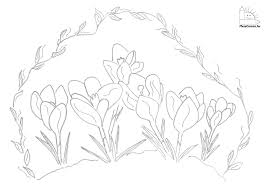 Zala felvágottVénusz margarinTeljes kiőrlésű kenyérKígyóuborkaKakaó, teaNosztalgia párizsiVénusz margarinRozsos kifliParadicsomRizstej, teaLöncs felvágottVénusz margarinMagos zsemlePritaminKávéSzabadnapAllergének:3, 8,3, 3,3, 8,SzabadnapTízóraiKörteBanánAlmaBanánSzabadnapEbédRakott zöldbabBanánTojás érzékeny: Tojás nélkülÁsványvízTökfőzelékVagdaltpogácsaÁsványvízNyírségi burgonyagombóc levesKáposztás tésztaÁsványvízRizses húsVegyes gyümölcsbefőttÁsványvízSzabadnapAllergének:3, 5,3, 5,3,SzabadnapUzsonnaMájkrémRozsos kenyérAlmaTeaTavaszi felvágottVénusz margarinMagos zsemleKörteTeaTojáskrémRozsos kenyérKígyóuborkaTojás érzékeny: csemege karajTeaBécsi felvágottVénusz margarinTeljes kiőrlésű kenyérAlmaTeaSzabadnapAllergének:3, 7,3, 8,3,SzabadnapTápérték:3895 KJ3912 KJ3909 KJ3902 KJSzabadnap